   ReferenceFaraj Garara, Harouge Oil Operations, RaslanufMoammer Abukres Harouge Oil Operation, RaslanufKhalid Rao, Austrian Oil Services, Tripoli , Libya   InterestSports (Cricket, cheese)Reading booksInternetVisiting New Locations ACHIEVMENTSSlashed maintenance cost Increased manpower performanceTargeted Cost Effective Maintenance planning and schedulingImproved production operations by completing planned shutdown maintenance as per schedule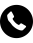 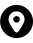 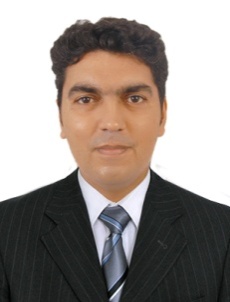 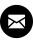 